PENGARUH KUALITAS PENGAWASAN DAN KEJELASAN PERATURAN TERHADAP KINERJA KARYAWAN PADA PT. PUTRA PERDANA SELARAS ( Studi Pada Karyawan PT Putra Perdana Selaras )SKRIPSIDiajukan Untuk Memenuhi Salah Satu Syarat Menyelesaikan Program Sarjana Program Studi Manajemen Ekonomi Pada Universitas Sangga Buana (USB) Yayasan Pendidikan Keuangan dan Pebankan (YPKP) Bandung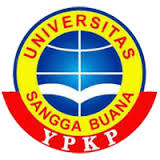 Disusun Oleh :Amelia N. Pratamal1111167067UNIVERSITAS SANGGA BUANAYAYASAN PENDIDIKAN KEUANGAN DAN PERBANKAN BANDUNG2018